YARMOUK UNIVERSITY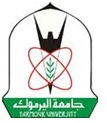 Faculty of Information Technology and Computer SciencesDepartment NameCourse # (Course name)Spring Semester 20XX/20XX		       Online evaluation plan	     	 Instructor/Coordinator name:				Section/s:*Activity type: assignment, exercise, quiz, project … etc.** At least, 4 Activities should be used for the 40% of the grade.Activity typeActivity MarkActivity dateNotesTotals40 -